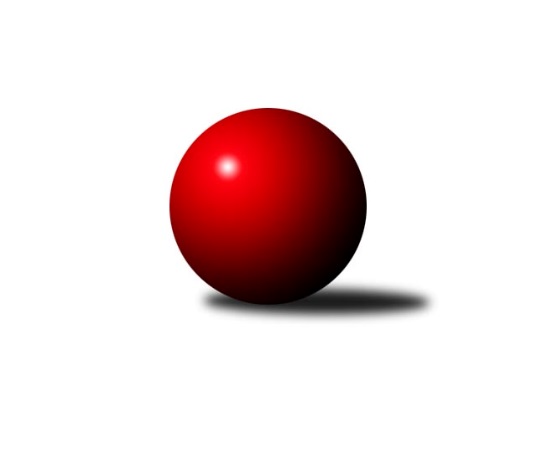 Č.15Ročník 2022/2023	12.6.2024 Okresní přebor OL PV 2022/2023Statistika 15. kolaTabulka družstev:		družstvo	záp	výh	rem	proh	skore	sety	průměr	body	plné	dorážka	chyby	1.	HKK Olomouc D	14	11	2	1	104 : 36 	(65.5 : 34.5)	1678	24	1165	514	33.5	2.	KK Lipník B	14	10	1	3	83 : 57 	(59.0 : 53.0)	1600	21	1134	466	35.1	3.	KK Šternberk	14	8	1	5	81 : 59 	(59.5 : 40.5)	1578	17	1118	460	33.6	4.	TJ Tatran Litovel C	13	8	0	5	73 : 57 	(47.5 : 44.5)	1588	16	1108	480	36.4	5.	TJ Sokol Horka nad Moravou	14	8	0	6	77 : 63 	(58.0 : 42.0)	1603	16	1121	482	38.9	6.	SK Sigma A	14	8	0	6	76 : 64 	(51.5 : 48.5)	1596	16	1127	469	35.6	7.	Sokol Přemyslovice C	14	7	0	7	78 : 62 	(55.5 : 50.5)	1571	14	1108	464	37.1	8.	TJ Prostějov D	14	7	0	7	62 : 78 	(41.0 : 59.0)	1581	14	1131	450	40.4	9.	TJ Prostějov C	14	6	0	8	56 : 84 	(51.0 : 55.0)	1597	12	1118	478	39.1	10.	HKK Olomouc C	14	5	0	9	68 : 72 	(45.0 : 55.0)	1563	10	1102	461	33.4	11.	KK Troubelice B	14	4	0	10	50 : 90 	(42.0 : 58.0)	1507	8	1071	436	51.4	12.	HKK Olomouc E	13	4	0	9	44 : 86 	(42.0 : 56.0)	1522	8	1094	428	45.5	13.	KK Troubelice A	14	2	0	12	48 : 92 	(42.5 : 63.5)	1523	4	1073	449	42.8Tabulka doma:		družstvo	záp	výh	rem	proh	skore	sety	průměr	body	maximum	minimum	1.	Sokol Přemyslovice C	9	6	0	3	62 : 28 	(45.5 : 26.5)	1627	12	1714	1538	2.	KK Lipník B	7	6	0	1	50 : 20 	(36.0 : 20.0)	1592	12	1652	1520	3.	HKK Olomouc D	6	5	1	0	47 : 13 	(28.5 : 13.5)	1664	11	1761	1566	4.	TJ Sokol Horka nad Moravou	8	5	0	3	51 : 29 	(38.0 : 20.0)	1609	10	1719	1435	5.	SK Sigma A	7	5	0	2	42 : 28 	(25.0 : 19.0)	1623	10	1730	1554	6.	KK Šternberk	7	4	1	2	47 : 23 	(32.5 : 17.5)	1640	9	1682	1619	7.	TJ Tatran Litovel C	6	4	0	2	36 : 24 	(27.0 : 15.0)	1680	8	1785	1601	8.	TJ Prostějov C	6	3	0	3	28 : 32 	(24.5 : 23.5)	1618	6	1658	1548	9.	KK Troubelice B	6	3	0	3	28 : 32 	(19.0 : 17.0)	1526	6	1588	1476	10.	HKK Olomouc E	6	3	0	3	24 : 36 	(20.0 : 22.0)	1560	6	1614	1498	11.	HKK Olomouc C	7	2	0	5	34 : 36 	(27.0 : 29.0)	1622	4	1716	1490	12.	TJ Prostějov D	7	2	0	5	26 : 44 	(19.5 : 30.5)	1609	4	1675	1523	13.	KK Troubelice A	8	1	0	7	28 : 52 	(30.0 : 34.0)	1540	2	1618	1478Tabulka venku:		družstvo	záp	výh	rem	proh	skore	sety	průměr	body	maximum	minimum	1.	HKK Olomouc D	8	6	1	1	57 : 23 	(37.0 : 21.0)	1680	13	1768	1598	2.	TJ Prostějov D	7	5	0	2	36 : 34 	(21.5 : 28.5)	1592	10	1687	1502	3.	KK Lipník B	7	4	1	2	33 : 37 	(23.0 : 33.0)	1602	9	1682	1442	4.	TJ Tatran Litovel C	7	4	0	3	37 : 33 	(20.5 : 29.5)	1573	8	1659	1424	5.	KK Šternberk	7	4	0	3	34 : 36 	(27.0 : 23.0)	1566	8	1724	1440	6.	SK Sigma A	7	3	0	4	34 : 36 	(26.5 : 29.5)	1592	6	1722	1415	7.	HKK Olomouc C	7	3	0	4	34 : 36 	(18.0 : 26.0)	1553	6	1657	1240	8.	TJ Sokol Horka nad Moravou	6	3	0	3	26 : 34 	(20.0 : 22.0)	1602	6	1703	1509	9.	TJ Prostějov C	8	3	0	5	28 : 52 	(26.5 : 31.5)	1594	6	1706	1508	10.	Sokol Přemyslovice C	5	1	0	4	16 : 34 	(10.0 : 24.0)	1557	2	1608	1513	11.	KK Troubelice A	6	1	0	5	20 : 40 	(12.5 : 29.5)	1535	2	1629	1394	12.	HKK Olomouc E	7	1	0	6	20 : 50 	(22.0 : 34.0)	1516	2	1627	1415	13.	KK Troubelice B	8	1	0	7	22 : 58 	(23.0 : 41.0)	1508	2	1584	1375Tabulka podzimní části:		družstvo	záp	výh	rem	proh	skore	sety	průměr	body	doma	venku	1.	HKK Olomouc D	13	11	1	1	99 : 31 	(60.5 : 31.5)	1684	23 	5 	1 	0 	6 	0 	1	2.	KK Lipník B	13	9	1	3	75 : 55 	(53.0 : 51.0)	1598	19 	5 	0 	1 	4 	1 	2	3.	KK Šternberk	13	8	0	5	76 : 54 	(56.5 : 35.5)	1579	16 	4 	0 	2 	4 	0 	3	4.	SK Sigma A	13	8	0	5	74 : 56 	(48.0 : 44.0)	1595	16 	5 	0 	2 	3 	0 	3	5.	TJ Tatran Litovel C	13	8	0	5	73 : 57 	(47.5 : 44.5)	1588	16 	4 	0 	2 	4 	0 	3	6.	TJ Sokol Horka nad Moravou	13	7	0	6	71 : 59 	(56.0 : 42.0)	1598	14 	5 	0 	3 	2 	0 	3	7.	TJ Prostějov D	13	7	0	6	58 : 72 	(41.0 : 57.0)	1581	14 	2 	0 	4 	5 	0 	2	8.	Sokol Přemyslovice C	13	6	0	7	68 : 62 	(49.5 : 48.5)	1569	12 	5 	0 	3 	1 	0 	4	9.	HKK Olomouc C	13	5	0	8	68 : 62 	(43.0 : 49.0)	1554	10 	2 	0 	5 	3 	0 	3	10.	TJ Prostějov C	13	5	0	8	48 : 82 	(46.5 : 51.5)	1596	10 	2 	0 	3 	3 	0 	5	11.	KK Troubelice B	13	4	0	9	48 : 82 	(40.0 : 52.0)	1529	8 	3 	0 	3 	1 	0 	6	12.	HKK Olomouc E	12	4	0	8	40 : 80 	(38.5 : 51.5)	1517	8 	3 	0 	3 	1 	0 	5	13.	KK Troubelice A	13	1	0	12	42 : 88 	(38.0 : 60.0)	1522	2 	0 	0 	7 	1 	0 	5Tabulka jarní části:		družstvo	záp	výh	rem	proh	skore	sety	průměr	body	doma	venku	1.	Sokol Přemyslovice C	1	1	0	0	10 : 0 	(6.0 : 2.0)	1714	2 	1 	0 	0 	0 	0 	0 	2.	KK Lipník B	1	1	0	0	8 : 2 	(6.0 : 2.0)	1652	2 	1 	0 	0 	0 	0 	0 	3.	TJ Prostějov C	1	1	0	0	8 : 2 	(4.5 : 3.5)	1628	2 	1 	0 	0 	0 	0 	0 	4.	TJ Sokol Horka nad Moravou	1	1	0	0	6 : 4 	(2.0 : 0.0)	1703	2 	0 	0 	0 	1 	0 	0 	5.	KK Troubelice A	1	1	0	0	6 : 4 	(4.5 : 3.5)	1565	2 	1 	0 	0 	0 	0 	0 	6.	KK Šternberk	1	0	1	0	5 : 5 	(3.0 : 5.0)	1635	1 	0 	1 	0 	0 	0 	0 	7.	HKK Olomouc D	1	0	1	0	5 : 5 	(5.0 : 3.0)	1635	1 	0 	0 	0 	0 	1 	0 	8.	TJ Tatran Litovel C	0	0	0	0	0 : 0 	(0.0 : 0.0)	0	0 	0 	0 	0 	0 	0 	0 	9.	TJ Prostějov D	1	0	0	1	4 : 6 	(0.0 : 2.0)	1586	0 	0 	0 	1 	0 	0 	0 	10.	HKK Olomouc E	1	0	0	1	4 : 6 	(3.5 : 4.5)	1537	0 	0 	0 	0 	0 	0 	1 	11.	SK Sigma A	1	0	0	1	2 : 8 	(3.5 : 4.5)	1597	0 	0 	0 	0 	0 	0 	1 	12.	KK Troubelice B	1	0	0	1	2 : 8 	(2.0 : 6.0)	1375	0 	0 	0 	0 	0 	0 	1 	13.	HKK Olomouc C	1	0	0	1	0 : 10 	(2.0 : 6.0)	1616	0 	0 	0 	0 	0 	0 	1 Zisk bodů pro družstvo:		jméno hráče	družstvo	body	zápasy	v %	dílčí body	sety	v %	1.	Petr Pick 	KK Šternberk  	26	/	13	(100%)		/		(%)	2.	Jiří Vodák 	TJ Sokol Horka nad Moravou 	26	/	15	(87%)		/		(%)	3.	Radek Hejtman 	HKK Olomouc D 	26	/	15	(87%)		/		(%)	4.	Martin Sekanina 	KK Lipník B 	22	/	12	(92%)		/		(%)	5.	Pavel Močár ml.	Sokol Přemyslovice C 	22	/	13	(85%)		/		(%)	6.	Jiří Miller 	KK Šternberk  	22	/	13	(85%)		/		(%)	7.	Jiří Maitner 	KK Troubelice A 	22	/	14	(79%)		/		(%)	8.	Petr Vašíček 	HKK Olomouc C 	22	/	14	(79%)		/		(%)	9.	František Zatloukal 	TJ Sokol Horka nad Moravou 	20	/	13	(77%)		/		(%)	10.	Jiří Ocetek 	-- volný los -- 	20	/	13	(77%)		/		(%)	11.	Jan Smékal 	KK Troubelice B 	20	/	15	(67%)		/		(%)	12.	Jiří Fiala 	TJ Tatran Litovel C 	20	/	15	(67%)		/		(%)	13.	Jaroslav Koppa 	KK Lipník B 	18	/	11	(82%)		/		(%)	14.	Michal Svoboda 	HKK Olomouc D 	18	/	12	(75%)		/		(%)	15.	Jaroslav Peřina 	KK Lipník B 	18	/	14	(64%)		/		(%)	16.	Aleš Zaoral 	TJ Sokol Horka nad Moravou 	18	/	15	(60%)		/		(%)	17.	František Baslar 	SK Sigma A 	16	/	11	(73%)		/		(%)	18.	Alena Kopecká 	HKK Olomouc E 	16	/	12	(67%)		/		(%)	19.	Dušan Žouželka 	TJ Tatran Litovel C 	15	/	14	(54%)		/		(%)	20.	Michal Sosík 	TJ Prostějov C 	14	/	9	(78%)		/		(%)	21.	Petr Hájek 	SK Sigma A 	14	/	9	(78%)		/		(%)	22.	Petr Cvrček 	HKK Olomouc D 	14	/	10	(70%)		/		(%)	23.	Radek Malíšek 	HKK Olomouc C 	14	/	10	(70%)		/		(%)	24.	Miloslav Vaculík 	KK Troubelice B 	14	/	11	(64%)		/		(%)	25.	Jiří Kráčmar 	TJ Tatran Litovel C 	14	/	12	(58%)		/		(%)	26.	Bohuslav Toman 	Sokol Přemyslovice C 	14	/	12	(58%)		/		(%)	27.	Jiří Vrobel 	TJ Tatran Litovel C 	14	/	12	(58%)		/		(%)	28.	Jaroslav Peřina 	SK Sigma A 	14	/	13	(54%)		/		(%)	29.	Martin Spisar 	TJ Prostějov D 	14	/	13	(54%)		/		(%)	30.	Zdeněk Zapletal 	TJ Prostějov D 	14	/	13	(54%)		/		(%)	31.	Jiří Malíšek 	HKK Olomouc C 	14	/	14	(50%)		/		(%)	32.	Miroslav Kotráš 	KK Troubelice A 	14	/	15	(47%)		/		(%)	33.	Karel Zvěřina 	SK Sigma A 	14	/	15	(47%)		/		(%)	34.	Vlastimil Hejtman 	HKK Olomouc D 	12	/	8	(75%)		/		(%)	35.	Magda Leitgebová 	TJ Prostějov D 	12	/	8	(75%)		/		(%)	36.	Petr Mandl 	HKK Olomouc D 	12	/	8	(75%)		/		(%)	37.	Josef Klaban 	KK Šternberk  	12	/	9	(67%)		/		(%)	38.	Oldřich Pajchl 	Sokol Přemyslovice C 	10	/	8	(63%)		/		(%)	39.	Jan Černohous 	TJ Prostějov C 	10	/	10	(50%)		/		(%)	40.	Kamil Vinklárek 	KK Šternberk  	10	/	10	(50%)		/		(%)	41.	Alena Machalíčková 	HKK Olomouc E 	10	/	11	(45%)		/		(%)	42.	Marek Čépe 	TJ Prostějov C 	10	/	13	(38%)		/		(%)	43.	Renata Kolečkářová 	TJ Prostějov D 	10	/	13	(38%)		/		(%)	44.	Miroslav Hyc 	SK Sigma A 	8	/	12	(33%)		/		(%)	45.	David Rozsypal 	TJ Prostějov C 	8	/	13	(31%)		/		(%)	46.	Josef Šilbert 	-- volný los -- 	8	/	13	(31%)		/		(%)	47.	Milan Dvorský 	Sokol Přemyslovice C 	6	/	6	(50%)		/		(%)	48.	Marie Kotrášová 	KK Troubelice A 	6	/	7	(43%)		/		(%)	49.	Libuše Mrázová 	HKK Olomouc E 	6	/	7	(43%)		/		(%)	50.	Vít Zapletal 	Sokol Přemyslovice C 	6	/	7	(43%)		/		(%)	51.	Miroslav Machalíček 	HKK Olomouc E 	6	/	9	(33%)		/		(%)	52.	Jiří Zapletal 	Sokol Přemyslovice C 	6	/	10	(30%)		/		(%)	53.	Josef Čapka 	TJ Prostějov C 	6	/	11	(27%)		/		(%)	54.	Pavel Řezníček 	KK Troubelice B 	6	/	15	(20%)		/		(%)	55.	Miroslav Rédl 	TJ Sokol Horka nad Moravou 	5	/	14	(18%)		/		(%)	56.	Viktor Hula 	KK Troubelice A 	4	/	4	(50%)		/		(%)	57.	Pavel Toman 	Sokol Přemyslovice C 	4	/	4	(50%)		/		(%)	58.	Vojtěch Kolla 	HKK Olomouc C 	4	/	5	(40%)		/		(%)	59.	Dušan Říha 	HKK Olomouc E 	4	/	6	(33%)		/		(%)	60.	Bohuslava Fajdeková 	HKK Olomouc E 	4	/	7	(29%)		/		(%)	61.	Denisa Nováková 	TJ Prostějov D 	4	/	7	(29%)		/		(%)	62.	Petr Jurka 	HKK Olomouc D 	4	/	7	(29%)		/		(%)	63.	František Kropáč 	KK Troubelice A 	4	/	7	(29%)		/		(%)	64.	Michal Dolejš 	KK Lipník B 	4	/	8	(25%)		/		(%)	65.	Jaroslav Pospíšil 	-- volný los -- 	4	/	9	(22%)		/		(%)	66.	Jaromír Janošec 	TJ Tatran Litovel C 	2	/	2	(50%)		/		(%)	67.	Vilém Zeiner 	KK Lipník B 	2	/	3	(33%)		/		(%)	68.	Jana Kührová 	TJ Prostějov D 	2	/	3	(33%)		/		(%)	69.	Vlastimil Kozák 	TJ Tatran Litovel C 	2	/	3	(33%)		/		(%)	70.	Zdeněk Chudožilov 	TJ Prostějov C 	2	/	3	(33%)		/		(%)	71.	Milan Král 	HKK Olomouc C 	2	/	4	(25%)		/		(%)	72.	Petr Paták 	KK Šternberk  	2	/	4	(25%)		/		(%)	73.	Jitka Sobotová 	-- volný los -- 	2	/	5	(20%)		/		(%)	74.	Ladislav Polách 	KK Troubelice B 	2	/	5	(20%)		/		(%)	75.	Zdeněk Khol 	KK Lipník B 	2	/	6	(17%)		/		(%)	76.	Drahoslav Smékal 	KK Troubelice B 	2	/	12	(8%)		/		(%)	77.	Vladimír Holík 	TJ Sokol Horka nad Moravou 	0	/	1	(0%)		/		(%)	78.	Vojtěch Polách 	KK Troubelice B 	0	/	1	(0%)		/		(%)	79.	Samuel Tomko 	KK Troubelice B 	0	/	1	(0%)		/		(%)	80.	Josef Krajzinger 	HKK Olomouc C 	0	/	1	(0%)		/		(%)	81.	Svatopluk Opavský 	KK Šternberk  	0	/	1	(0%)		/		(%)	82.	Eva Paňáková 	TJ Prostějov D 	0	/	1	(0%)		/		(%)	83.	Lubomír Blinka 	TJ Tatran Litovel C 	0	/	1	(0%)		/		(%)	84.	Karel Kamínek 	TJ Sokol Horka nad Moravou 	0	/	2	(0%)		/		(%)	85.	Marian Hošek 	HKK Olomouc C 	0	/	2	(0%)		/		(%)	86.	Bohuslav Kocurek 	KK Šternberk  	0	/	2	(0%)		/		(%)	87.	Jan Oprštěný 	-- volný los -- 	0	/	3	(0%)		/		(%)	88.	Jaromír Vémola 	KK Šternberk  	0	/	4	(0%)		/		(%)	89.	Lucie Slavíková 	HKK Olomouc C 	0	/	4	(0%)		/		(%)	90.	Jiří Kolář 	KK Lipník B 	0	/	5	(0%)		/		(%)	91.	Marie Říhová 	HKK Olomouc E 	0	/	8	(0%)		/		(%)	92.	Jana Suralová 	KK Troubelice A 	0	/	13	(0%)		/		(%)	93.	Václav Suchý 	-- volný los -- 	0	/	15	(0%)		/		(%)Průměry na kuželnách:		kuželna	průměr	plné	dorážka	chyby	výkon na hráče	1.	HKK Olomouc, 7-8	1682	1175	507	16.0	(420.5)	2.	HKK Olomouc, 3-4	1646	1149	496	34.8	(411.5)	3.	HKK Olomouc, 1-2	1620	1134	486	40.5	(405.1)	4.	TJ  Prostějov, 3-4	1609	1119	489	33.5	(402.3)	5.	Sokol Přemyslovice, 1-2	1592	1119	472	37.6	(398.0)	6.	TJ  Prostějov, 1-2	1590	1131	459	40.7	(397.6)	7.	KKŽ Šternberk, 1-2	1556	1099	457	41.0	(389.2)	8.	SK Sigma MŽ Olomouc, 1-2	1549	1094	454	42.2	(387.4)	9.	KK Lipník nad Bečvou, 1-2	1539	1091	448	40.9	(384.9)	10.	HKK Olomouc, 5-6	1492	1047	445	47.8	(373.2)Nejlepší výkony na kuželnách:HKK Olomouc, 7-8HKK Olomouc D	1761	8. kolo	Michal Svoboda 	HKK Olomouc D	476	14. koloHKK Olomouc D	1725	14. kolo	Michal Svoboda 	HKK Olomouc D	474	13. koloKK Lipník B	1682	4. kolo	Radek Hejtman 	HKK Olomouc D	461	14. koloHKK Olomouc D	1682	4. kolo	Vlastimil Hejtman 	HKK Olomouc D	451	14. koloHKK Olomouc D	1674	6. kolo	Michal Svoboda 	HKK Olomouc D	449	8. koloHKK Olomouc D	1654	2. kolo	Jaroslav Koppa 	KK Lipník B	447	4. koloHKK Olomouc D	1645	13. kolo	Petr Mandl 	HKK Olomouc D	446	8. koloTJ Prostějov D	1630	6. kolo	Radek Hejtman 	HKK Olomouc D	443	2. koloHKK Olomouc D	1566	11. kolo	Michal Svoboda 	HKK Olomouc D	442	6. koloHKK Olomouc E	1565	11. kolo	Radek Hejtman 	HKK Olomouc D	438	8. koloHKK Olomouc, 3-4SK Sigma A	1722	6. kolo	František Baslar 	SK Sigma A	497	6. koloHKK Olomouc C	1716	2. kolo	Radek Hejtman 	HKK Olomouc D	481	9. koloHKK Olomouc D	1707	9. kolo	Radek Malíšek 	HKK Olomouc C	458	2. koloTJ Prostějov C	1706	4. kolo	Jiří Malíšek 	HKK Olomouc C	456	6. koloHKK Olomouc C	1664	11. kolo	Petr Vašíček 	HKK Olomouc C	454	4. koloKK Troubelice A	1629	14. kolo	Marie Kotrášová 	KK Troubelice A	448	14. koloHKK Olomouc C	1625	6. kolo	Radek Malíšek 	HKK Olomouc C	448	9. koloHKK Olomouc C	1623	4. kolo	Michal Sosík 	TJ Prostějov C	446	4. koloHKK Olomouc C	1619	9. kolo	Jiří Fiala 	TJ Tatran Litovel C	445	11. koloHKK Olomouc C	1617	13. kolo	Jiří Malíšek 	HKK Olomouc C	442	4. koloHKK Olomouc, 1-2TJ Sokol Horka nad Moravou	1719	8. kolo	Jiří Vodák 	TJ Sokol Horka nad Moravou	470	4. koloTJ Sokol Horka nad Moravou	1698	12. kolo	Petr Hájek 	SK Sigma A	462	4. koloHKK Olomouc D	1680	10. kolo	František Zatloukal 	TJ Sokol Horka nad Moravou	453	12. koloTJ Sokol Horka nad Moravou	1673	14. kolo	Jiří Vodák 	TJ Sokol Horka nad Moravou	453	8. koloSK Sigma A	1668	4. kolo	František Zatloukal 	TJ Sokol Horka nad Moravou	449	14. koloHKK Olomouc C	1657	8. kolo	Radek Hejtman 	HKK Olomouc D	449	10. koloTJ Sokol Horka nad Moravou	1622	4. kolo	Jiří Vodák 	TJ Sokol Horka nad Moravou	446	12. koloTJ Sokol Horka nad Moravou	1608	6. kolo	František Zatloukal 	TJ Sokol Horka nad Moravou	443	2. koloTJ Sokol Horka nad Moravou	1600	13. kolo	Jiří Vodák 	TJ Sokol Horka nad Moravou	436	6. koloTJ Prostějov C	1547	14. kolo	Aleš Zaoral 	TJ Sokol Horka nad Moravou	435	8. koloTJ  Prostějov, 3-4HKK Olomouc D	1727	5. kolo	Michal Svoboda 	HKK Olomouc D	457	5. koloTJ Tatran Litovel C	1659	7. kolo	Denisa Nováková 	TJ Prostějov D	451	1. koloTJ Prostějov C	1658	9. kolo	Radek Hejtman 	HKK Olomouc D	448	5. koloTJ Prostějov D	1647	1. kolo	Marek Čépe 	TJ Prostějov C	443	5. koloTJ Prostějov C	1634	1. kolo	Jan Černohous 	TJ Prostějov C	440	9. koloTJ Prostějov C	1628	15. kolo	Miloslav Vaculík 	KK Troubelice B	440	3. koloTJ Prostějov C	1627	3. kolo	Dušan Žouželka 	TJ Tatran Litovel C	432	7. koloTJ Prostějov C	1614	5. kolo	Marek Čépe 	TJ Prostějov C	430	1. koloSK Sigma A	1597	15. kolo	Vlastimil Hejtman 	HKK Olomouc D	430	5. koloKK Troubelice B	1584	3. kolo	David Rozsypal 	TJ Prostějov C	427	3. koloSokol Přemyslovice, 1-2Sokol Přemyslovice C	1714	15. kolo	Jiří Zapletal 	Sokol Přemyslovice C	455	9. koloSokol Přemyslovice C	1700	9. kolo	Milan Dvorský 	Sokol Přemyslovice C	444	15. koloSokol Přemyslovice C	1677	5. kolo	Pavel Močár ml.	Sokol Přemyslovice C	443	7. koloSokol Přemyslovice C	1638	7. kolo	Pavel Močár ml.	Sokol Přemyslovice C	439	5. koloSokol Přemyslovice C	1627	11. kolo	Bohuslav Toman 	Sokol Přemyslovice C	437	9. koloTJ Sokol Horka nad Moravou	1620	9. kolo	Vlastimil Hejtman 	HKK Olomouc D	433	3. koloHKK Olomouc C	1616	15. kolo	Jiří Zapletal 	Sokol Přemyslovice C	433	5. koloTJ Tatran Litovel C	1609	5. kolo	Jiří Fiala 	TJ Tatran Litovel C	433	5. koloSokol Přemyslovice C	1604	1. kolo	Pavel Močár ml.	Sokol Přemyslovice C	429	10. koloHKK Olomouc D	1598	3. kolo	Miloslav Vaculík 	KK Troubelice B	428	1. koloTJ  Prostějov, 1-2TJ Tatran Litovel C	1785	4. kolo	Vlastimil Hejtman 	HKK Olomouc D	484	12. koloHKK Olomouc D	1768	12. kolo	Petr Pick 	KK Šternberk 	481	4. koloTJ Tatran Litovel C	1752	12. kolo	Jiří Fiala 	TJ Tatran Litovel C	475	6. koloKK Šternberk 	1724	4. kolo	Jiří Kráčmar 	TJ Tatran Litovel C	474	12. koloTJ Sokol Horka nad Moravou	1703	15. kolo	Jiří Vodák 	TJ Sokol Horka nad Moravou	467	15. koloTJ Prostějov D	1687	8. kolo	Jiří Fiala 	TJ Tatran Litovel C	466	4. koloTJ Prostějov D	1675	3. kolo	Jiří Kráčmar 	TJ Tatran Litovel C	465	4. koloTJ Tatran Litovel C	1670	6. kolo	Radek Hejtman 	HKK Olomouc D	454	12. koloTJ Prostějov D	1662	9. kolo	Martin Spisar 	TJ Prostějov D	450	8. koloTJ Tatran Litovel C	1651	1. kolo	Martin Spisar 	TJ Prostějov D	449	11. koloKKŽ Šternberk, 1-2KK Šternberk 	1682	12. kolo	Petr Pick 	KK Šternberk 	472	12. koloKK Šternberk 	1645	8. kolo	Jiří Miller 	KK Šternberk 	454	15. koloKK Šternberk 	1640	10. kolo	Michal Svoboda 	HKK Olomouc D	444	15. koloKK Šternberk 	1635	15. kolo	Jiří Miller 	KK Šternberk 	439	12. koloHKK Olomouc D	1635	15. kolo	Petr Pick 	KK Šternberk 	435	8. koloKK Šternberk 	1619	7. kolo	Petr Pick 	KK Šternberk 	433	5. koloKK Šternberk 	1619	3. kolo	Petr Pick 	KK Šternberk 	432	7. koloKK Šternberk 	1577	5. kolo	Petr Pick 	KK Šternberk 	427	15. koloTJ Sokol Horka nad Moravou	1524	7. kolo	František Zatloukal 	TJ Sokol Horka nad Moravou	425	7. koloSokol Přemyslovice C	1513	8. kolo	Jiří Miller 	KK Šternberk 	425	10. koloSK Sigma MŽ Olomouc, 1-2SK Sigma A	1730	7. kolo	Jiří Fiala 	TJ Tatran Litovel C	461	15. koloTJ Sokol Horka nad Moravou	1683	5. kolo	Jiří Maitner 	KK Troubelice A	455	5. koloHKK Olomouc D	1674	7. kolo	Petr Hájek 	SK Sigma A	453	13. koloKK Šternberk 	1665	14. kolo	Jiří Vodák 	TJ Sokol Horka nad Moravou	451	5. koloSK Sigma A	1656	11. kolo	Radek Hejtman 	HKK Olomouc D	451	7. koloSK Sigma A	1647	5. kolo	Petr Vašíček 	HKK Olomouc C	449	7. koloKK Lipník B	1643	8. kolo	Jaroslav Koppa 	KK Lipník B	448	13. koloTJ Prostějov C	1638	8. kolo	Jiří Ocetek 	-- volný los --	446	15. koloKK Lipník B	1633	2. kolo	Miroslav Hyc 	SK Sigma A	444	5. koloKK Troubelice A	1624	11. kolo	Josef Šilbert 	-- volný los --	442	11. koloKK Lipník nad Bečvou, 1-2KK Lipník B	1652	15. kolo	Petr Pick 	KK Šternberk 	455	9. koloKK Lipník B	1641	1. kolo	Jaroslav Peřina 	KK Lipník B	451	15. koloKK Šternberk 	1634	9. kolo	Martin Sekanina 	KK Lipník B	441	1. koloKK Lipník B	1608	12. kolo	Jaroslav Peřina 	KK Lipník B	436	5. koloKK Lipník B	1598	7. kolo	Martin Sekanina 	KK Lipník B	436	3. koloTJ Prostějov C	1588	12. kolo	Jaroslav Koppa 	KK Lipník B	432	9. koloKK Lipník B	1584	5. kolo	Jaroslav Koppa 	KK Lipník B	428	7. koloKK Lipník B	1574	3. kolo	Martin Sekanina 	KK Lipník B	426	15. koloKK Lipník B	1567	9. kolo	Martin Sekanina 	KK Lipník B	422	5. koloKK Lipník B	1520	11. kolo	Jaroslav Koppa 	KK Lipník B	421	15. koloHKK Olomouc, 5-6SK Sigma A	1677	8. kolo	Petr Hájek 	SK Sigma A	460	8. koloHKK Olomouc C	1651	10. kolo	Michal Sosík 	TJ Prostějov C	449	6. koloHKK Olomouc E	1614	4. kolo	František Baslar 	SK Sigma A	443	8. koloHKK Olomouc E	1604	6. kolo	Pavel Močár ml.	Sokol Přemyslovice C	431	4. koloSokol Přemyslovice C	1596	4. kolo	Miroslav Machalíček 	HKK Olomouc E	430	4. koloTJ Tatran Litovel C	1583	14. kolo	Vojtěch Kolla 	HKK Olomouc C	427	10. koloTJ Prostějov C	1576	6. kolo	Radek Malíšek 	HKK Olomouc C	424	10. koloHKK Olomouc E	1566	10. kolo	Jiří Fiala 	TJ Tatran Litovel C	414	14. koloHKK Olomouc E	1560	2. kolo	Miroslav Machalíček 	HKK Olomouc E	414	6. koloHKK Olomouc E	1517	14. kolo	Alena Kopecká 	HKK Olomouc E	413	10. koloČetnost výsledků:	9.0 : 1.0	1x	8.0 : 2.0	26x	6.0 : 4.0	15x	5.0 : 5.0	2x	4.0 : 6.0	20x	2.0 : 8.0	21x	10.0 : 0.0	12x	0.0 : 10.0	8x